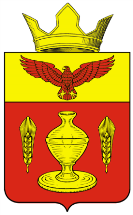 ВОЛГОГРАДСКАЯ ОБЛАСТЬПАЛЛАСОВСКИЙ МУНИЦИПАЛЬНЫЙ РАЙОНАДМИНИСТРАЦИЯ ГОНЧАРОВСКОГО СЕЛЬСКОГО ПОСЕЛЕНИЯПОСТАНОВЛЕНИЕп. Золотари«31» июля 2015г.                                                                                         №54«Об утверждении схемы расположения земельного участка»         В соответствии с Земельным кодексом РФ от 25.10.2001г. № 136-ФЗ, Федеральным законом от 06.10.2003г. № 131-ФЗ «Об общих принципах организации местного самоуправления в Российской Федерации», руководствуясь Уставом Гончаровского сельского поселения, администрация Гончаровского сельского поселенияПОСТАНОВЛЯЕТ:            1. Утвердить схему расположения земельного участка общей площадью 5 кв.м. с целевым назначением «земли населенных пунктов», для размещения газопроводов,  расположенного по адресу: Волгоградская область, Палласовский район, х. Ершов   выполненную на кадастровом плане территории, в границах кадастрового квартала 34:23:0900004.            2.  Контроль за исполнением настоящего Постановления оставляю за собой.            3. Настоящее Постановление вступает в силу с момента официального опубликования (обнародования).Глава Гончаровского                                                              К.У.Нуркатов сельского поселенияРег: 54 / .